Avis d’Appel Public à la Concurrence I -Information relative à l’acheteur :La Polynésie française, pour le compte du Ministère de la Santé en charge de la prévention et de la protection sociale généralisée, 58 rue des Poilus-Tahitiens, Paofai, BP 611, 98713 Papeete, TAHITI, Polynésie française. L’organisme acheteur, auprès duquel des informations de tout type peuvent être obtenues est le Service Biomédical de la Direction de la Santé, Motu uta,  tél. 40.54.21.09.  Email : service.biomedical@sante.gov.pf.L’autorité compétente pour mener les opérations de passation et de signature du marché public est le ministre de la santé et par délégation le directeur de la santé. II-Objet : 	Fourniture, installation, formation et mise en service d’un mammographe au centre médical de Atuona (Ile de Hiva oa). III- Information sur le marché publicForme : Marché de fournitures – Alloti ;Procédure suivie : Procédure adaptée  (LP 321-1 de la loi de Pays n°2017-14 du 13/07/2017) modifiée.Le candidat est autorisé à présenter des variantes avec l'offre de base.Durée d’exécution : 8 mois maximum à compter de la notification du marché au titulaire.En cas de retard dans l’exécution des prestations, il sera appliqué, sans mise en demeure préalable, une pénalité journalière d’un trois millième du montant ( 1/3000ème) du lot.IV – Décomposition en lots La consultation ne comprend qu’un seul lot : V- Conditions de participation – pièces à fournir par les candidats :1. Une version originale d’une déclaration sur l’honneur dûment datée et signée pour justifier qu’il n’entre dans aucun des cas mentionnés à l’article LP 233-1 ;2. Les documents sur la situation juridique, fiscale, sociale (documents mentionnés au 1°, au 2°, au 3°de l'article LP 233-3) pourront vous être demandés dans le cas ou votre offre serait retenue.VI- Critères d’attribution :	Les critères de jugement des offres seront : Valeur technique :  60 points Valeur financière :  40 points L’appréciation portera sur les couts d’investissement et de fonctionnement. VII - Date limite de remise des candidatures et/ou des offres :				Remise des candidatures et des offres le 18/08/23 à 12h00 au plus tard, leur validité sera de 180 jours. VIII - Conditions de remise des offres et/ou des candidatures :	Un projet de marché par lot comprenant :le cahier des clauses techniques particulières (C.C.T.P.) : cahier ci-joint à accepter, parapher, signer et tamponner votre devis daté, paraphé, signé et tamponné par une personne habilitée à engager l’entreprise. Le devis devra obligatoirement comporter la mention suivante " L'entreprise s’engage à livrer les fournitures demandées conformément au cahier des charges du marché faisant l'objet de la consultation.le cadre de décomposition global des prix unitaires (DGPU) pour chaque lot : document, ci-joint à compléter, tamponner et signer.  Les documents commerciaux et fiches techniques avec les caractéristiques détaillées des équipements proposés.IX – Date d’envoi du présent avis à la publication :Publication sur le site de la Direction de la santé : Lien : https://www.service-public.pf/dsp/appels-offres/Envoi de la publication le 10/07/2023.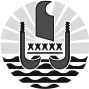 Ministère
de la sante,
en charge de la prévention
et de la protection sociale généraliséeLOTDESIGNATIONQté1MAMMOGRAPHE A CAPTEUR PLAN 1CRITEREPONDERATIONQualité et performances techniques générales 15 pointsCapacité, ergonomie et fonctionnalité du mammographe15 pointsEquipements de commande et Console de traitement 15 pointsContinuité de service (Formation / Maintenance et Service-après-vente) 10 pointsDélai de livraison  5 pointsCRITEREPONDERATIONOffre de base 35 pointsFrais de maintenance 5 points